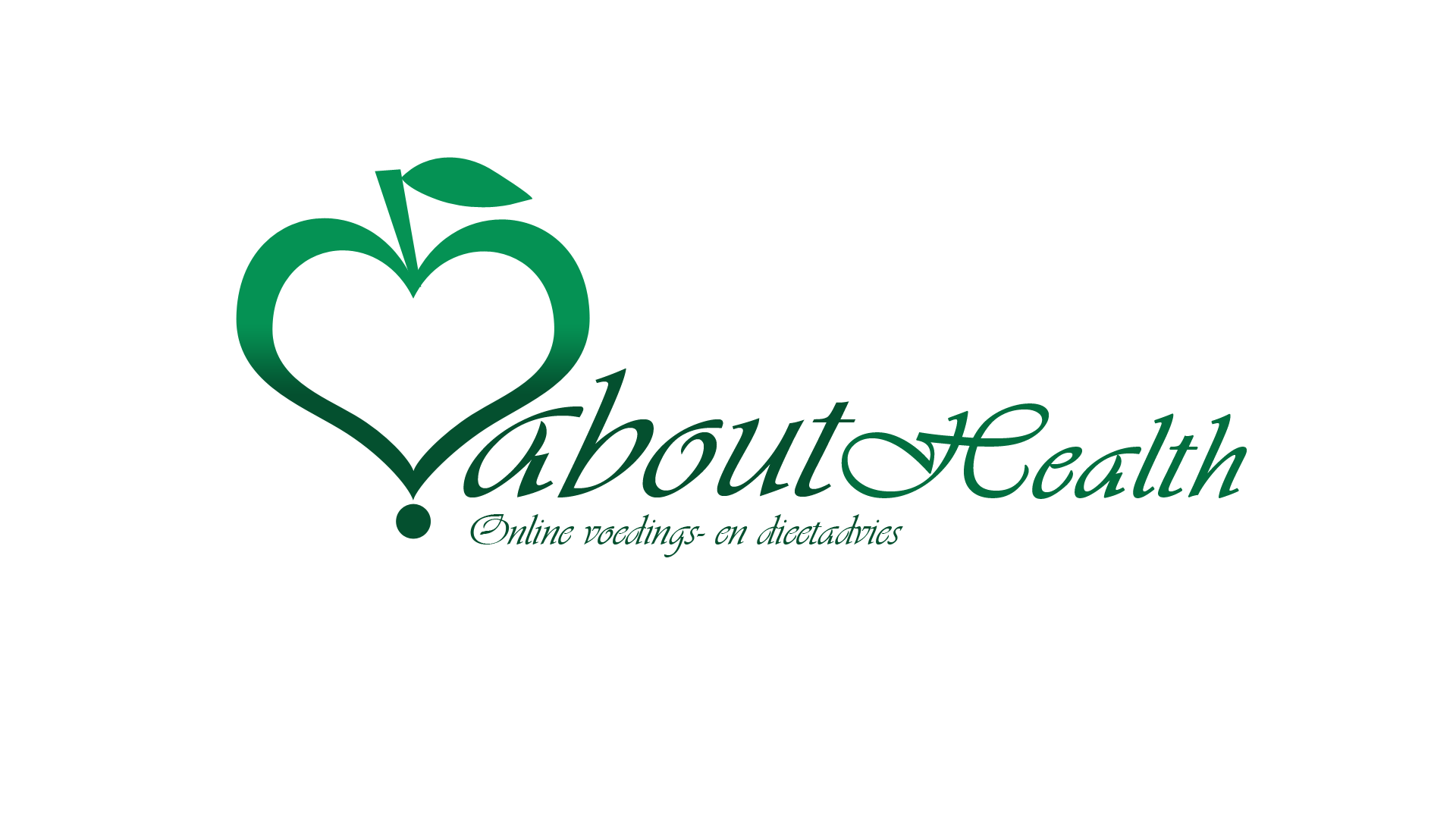 VochttabelNaam		:      					Datum 	:      Doel 		:      					
Vb. 3 flesjes van 0,5L per dag of 6 glazen (van 250ml) per dagOchtendTussendoorMiddagTussendoorAvondTussendoorDagtotaalMaandagDinsdagWoensdagDonderdagVrijdagZaterdagZondag